GODOLPHIN INFANT SCHOOL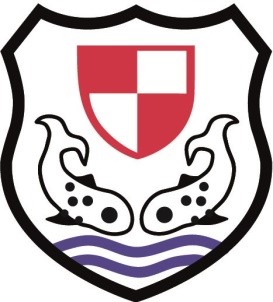 TeacherSalary: MPS/UPS TLR (2B: £4358) Slough, Berkshire Start date: September 2017We are looking for an inspirational, experienced Lead Teacher to join our forward-thinking dynamic leadership team in our quest for excellence. Are you passionate about teaching? Do you want to move on to SLT but stay in the classroom? This could be the role for you!Having a HLTA in your classroom, you will be able to coach other teachers and sculpt them into a team that you can be proud of. You’ll have the opportunity to plan together as a team too in an afternoon dedicated to PPA for your teaching team.We offer a friendly and collaborative team here at Godolphin Infant School. You can look forward to exceptional professional development opportunities - within the academy and beyond - that will be tailored to your particular interests and aspirations. What’s more, you’ll enjoy teaching very well behaved children with supportive families. You’ll also be part of a caring and nurturing culture that puts the needs of children at the heart of everything we do. We aim to ensure that our every one of our pupils feels valued, happy and confident as they make the most of creative learning opportunities that inspire them to become lifelong learners.If you can help us provide those exciting opportunities, you can look forward to an excellent benefits package including a forward-thinking Employee Assistance Programme and more. Since we’re close to the centre of Slough, travel connections are first-rate too, with the M4 within easy reach and the mainline rail station just a short walk away.Please contact us to arrange a visit and tour the school so we can share with you our vision that you may be part of making into a reality for our community. 
For an application form and recruitment pack, please visit our website. www.godolphin-inf.slough.sch.ukPlease return your completed application form to AWO@bayliscourt.slough.sch.ukClosing date: 17th May2017 @3pmOatlands Drive, Slough, Berks SL1 3HS. Tel: 01753 521481